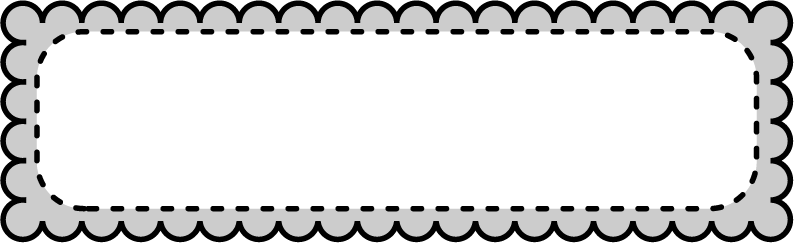 : ( Если у вас диагностирован туберкулез ... (Статья 37-2)★ Что такое туберкулез?Туберкулез – это заболевание, при котором происходит вдыхание туберкулезных бацилл и вызывает воспаление преимущественно в легких. Когда человек заболевает, туберкулёзная палочка остается на языкеЕсли заболевание в легкой форме, и нет риска заразить других.Если у вас на языке есть туберкулезные бациллы, они могут рассеиваться в пространстве, когда вы кашляете или чихаете, а если окружающие вас люди вдыхают бактерии, то вы можете их заразить. (Даже если вы заразитесь туберкулезом, нельзя точно сказать, что вы им и заболеете.)(Лечение продолжается 6 месяцев и более) в соответствии с указаниями врача .★ Уведомление о туберкулезеПоскольку туберкулез является инфекционным заболеванием, врач, диагностирующий его, обязан сообщить в поликлинику адрес, имя, фамилию, дату рождения, пол, род занятий и т. д. больного на основании закона.Получив уведомление от врача, поликлиника спросит вас о ваших симптомах и условиях жизни посредством информации из медицинского учреждения и опроса вас или вашей семьи.★ Рекомендации по госпитализации и медицинскому осмотруЕсли поликлиника определит, что пациент является больным туберкулезом, который может заразить другого человека туберкулезом , поликлиника выдает «рекомендацию о госпитализации на основании Закона об инфекционных заболеваниях» для госпитализации в медицинское учреждение для туберкулезников.Кроме того, центр здоровья рекомендует при необходимости пройти медицинское обследование членам семьи, которые могут быть заражены туберкулезом, или тем, кто контактировал с ним в последнее время.(Примечание) Если вас необходимо госпитализировать из-за других заболеваний и нет риска заражения, «рекомендация по госпитализации» не будет дана.★ Медицинские расходы финансируются государствомПри лечении туберкулеза действует система покрытия части медицинских расходов за счет государства и снижения расходов по самооплате.(См. обратную сторону)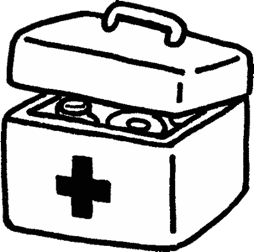 